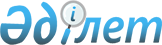 Қазақстан Республикасы Президентінің жанындағы Ұлттық қоғамдық сенім кеңесін құру туралыҚазақстан Республикасы Президентінің 2019 жылғы 12 маусымдағы № 3 Жарлығы.
      Қазақстан Республикасы Конституциясының 44-бабы 20) тармақшасына сəйкес ҚАУЛЫ ЕТЕМІН:
      1. Қазақстан Республикасы Президентінің жанындағы Ұлттық қоғамдық сенім кеңесі (бұдан əрі – Кеңес) құрылсын.
      2. Қазақстан Республикасы Президентінің Əкімшілігі бір айлық мерзімде:
      1) саяси партиялар, үкіметтік емес ұйымдар көшбасшы ларымен, азаматтық сектор өкілдерімен Кеңесті қалыптастыру жəне оның жұмыс тəртібі мəселелері бойынша консультациялар өткізсін;
      2) өткізілген консультациялар қорытындылары бойынша Қазақстан Республикасы Президентінің қарауына Кеңестің құрамы мен Кеңес туралы ережені енгізсін.
      3. Осы Жарлық қол қойылған күнінен бастап қолданысқа енеді.
					© 2012. Қазақстан Республикасы Әділет министрлігінің «Қазақстан Республикасының Заңнама және құқықтық ақпарат институты» ШЖҚ РМК
				
      Қазақстан Республикасының
Президенті

Қ.ТОҚАЕВ
